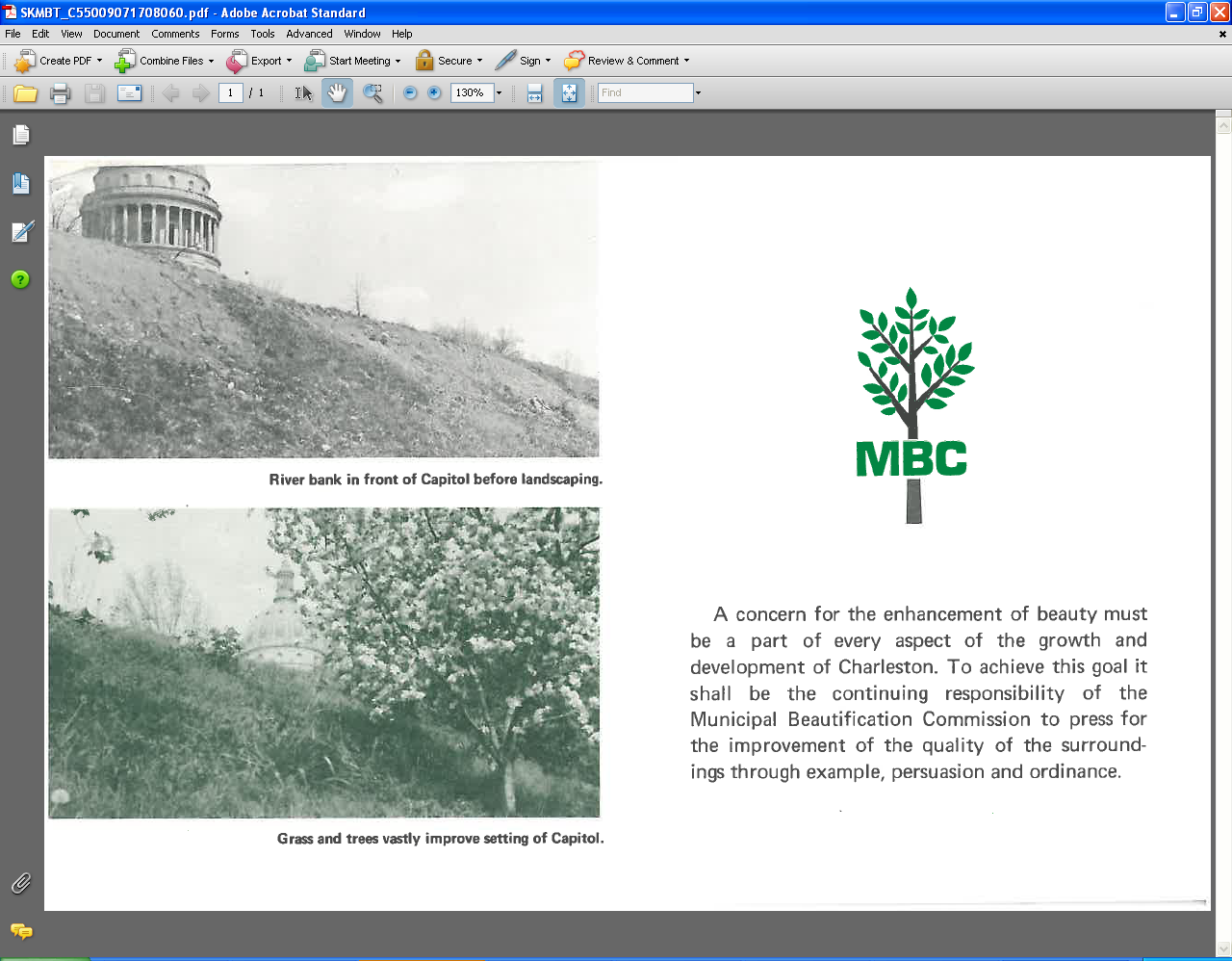 MUNICIPAL BEAUTIFICATION COMMISSION/TREE BOARDCSC CONFERENCE ROOM 1:00 PMPARKING BUILDING #1TUESDAY, JANUARY 8, 2019AGENDACALL TO ORDER AND APPROVAL OF MINUTES OCTOBER 2, 2018PRESENTATION OF PROPOSED LANDSCAPING – DAVE GILMORECHARLESTON CIVIC CENTERSLACK PLAZASTARBURST SCULPTURE/ELK RIVER PARKPUBLIC ARTS REPORT – JEFF PIERSONWAYFINDING REPORT DIRECTOR’S REPORT - MIKEADDITIONAL BUSINESSADJOURNMENTPlease attend, if possible. If you cannot be present, please telephone Public Grounds at 304-348-6458.